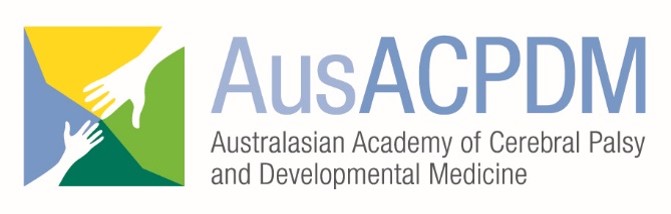 AusACPDM Conference Scholarship ProgramRecommendation FormThe Board of Directors of the Australian Academy of Cerebral Palsy and Developmental Medicine (AusACPDM) is committed to making the Biennial Conference accessible to persons from resource poor communities or workplaces, or where attendance at the conference would not be possible without additional funding support.Therefore, the AusACPDM is offering Scholarships for Australasian (Australia/NZ) and International (Non-OECD countries*) attendees. Applicants are asked to upload this recommendation form as completed by their employer or student body, which includes but is not limited to the applicant’s area of work in childhood disability, capacity to speak and understand English, how the applicant will benefit from the conference and how the applicant will disseminate the knowledge on return home. Please upload this form as instructed on the AusACPDM Scholarship Application Submission webpage by 31st October 2019SECTION 1 - TO BE COMPLETED BY APPLICANTSECTION 2 – TO BE COMPLETED BY AN EMPLOYER, SUPERVISOR OR ACADEMIC INSTRUCTOR WHO HAS WORKED WITH THE APPLICANT 1.  In what capacity and how long have you known the applicant?Student Supervisor 	Trainee Supervisor	Clinical Colleague 								Academic Colleague								Other			  Please specify__________________________________________________2.  In what way would attending this meeting contribute to the applicant’s academic or professional development?3.  How will the applicant disseminate knowledge gained at the conference to their organisation or network?4.  How would you rate the applicant in the following areas?  If you are unable to evaluate an area please leave it blank.			          	  	Excellent	Very Good	 Average	        	Below AverageClinical knowledge								Academic knowledge								Leadership									Initiative										Seriousness of purpose								Adaptability									Maturity										Teaching ability									Research generation								5.  Please rate the applicant’s present English language capability as you know it. 				 	Superior	Good		Fair		BasicReading										Writing										Comprehension									Speaking									6.  Additional comments:  NAME OF APPLICANTAPPLICANT’S ROLE & ORGANISATIONSUBMITTED ABSTRACT TITLE/S, if applicableNAMETITLE & POSITIONINSTITUTIONEMAIL ADDRESSSIGNATUREDATE